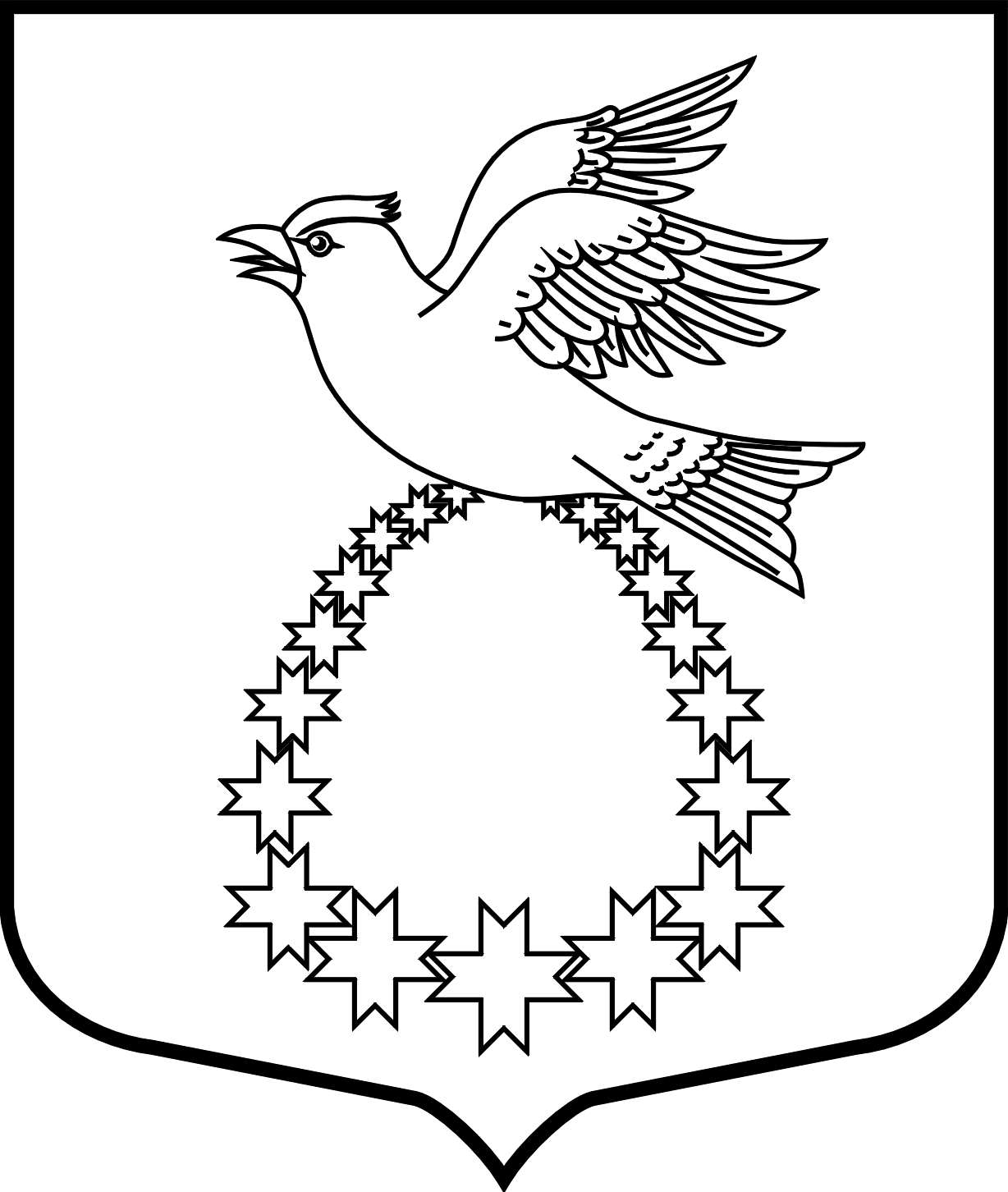  АДМИНИСТРАЦИЯмуниципального образования«Вистинское сельское поселение»муниципального образования«Кингисеппский муниципальный  район»Ленинградской областиРАСПОРЯЖЕНИЕ    24.12.2020  № 60-рО закрытии центральной площади         В связи  с проведением  Новогодних и Рождественских  праздников:         1. Закрыть  центральную площадь у ДК Вистино для  проезда и стоянки автомашин с 25 декабря 2020  по 10 января   2021 года.         2. Контроль исполнения данного распоряжения оставляю за собой. Глава  администрации                                                           И.Н. Сажина Исп. Полевикова И.А. 67-174